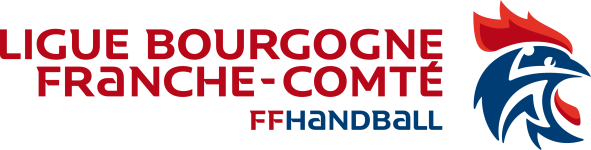 DEMANDE DE SURCLASSEMENT (Hors PPF)FORMULAIRE CLUBJe soussigné(e) M. / Mme _____________________________Président(e) du Club_______________Souhaite faire la demande de surclassement pour :1-M./Mlle___________________________	né(e) le___________________N° de licence___________________________Équipe et niveau de jeu quittés______________________________________Équipe et niveau de jeu demandés_________________________________	 	2-M./Mlle______________________________ né(e) le__________________N° de licence___________________________Équipe et niveau de jeu quittés_____________________________________Équipe et niveau de jeu demandés________________________________3-M./Mlle_____________________________né(e) le_____________________N° de licence___________________________Équipe et niveau de jeu quittés____________________________________Équipe et niveau de jeu demandés_______________________________	4-M./Mlle__________________________née le_____________________N° de licence___________________________Équipe et niveau de jeu quittés_______________________________Équipe et niveau de jeu demandés____________________________	A__________________________ Le____________________________Signature Président(e) du clubDate : 